My COVID-19 Plan 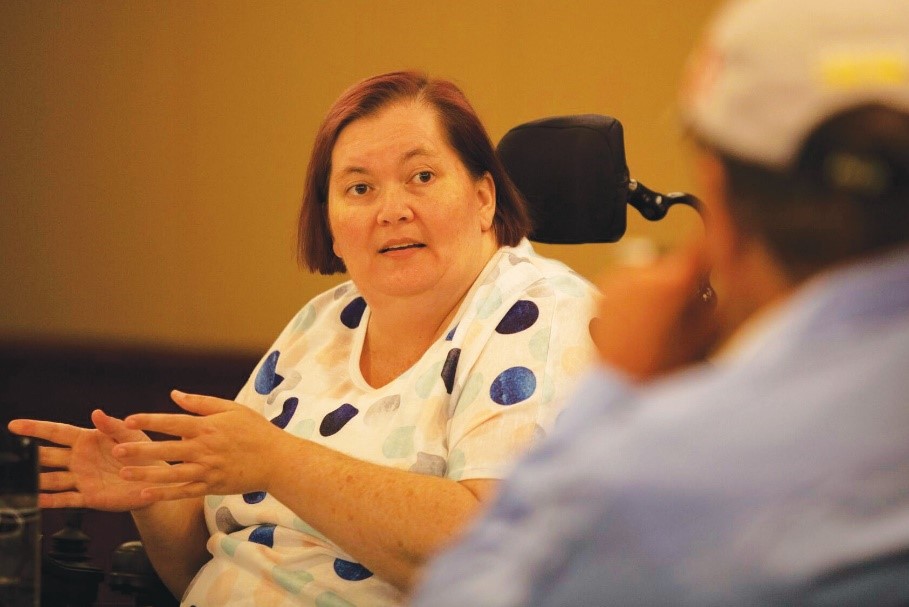 A GUIDE TO ASSIST YOU TO DEVELOP YOUR OWN EMERGENCY PREPAREDNESS PLAN FOR COVID-19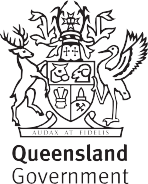 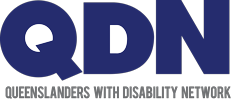 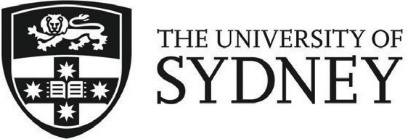 My COVID-19 Plan Complete the following My COVID-19 Plan and put in a safe and easy to find place in your homeCommunicationI have my phone and computer or tablet to be able to stay in touch with people or call people in emergency.Action: Write the name of your phone company here: I have enough data and credit to keep in touchAction: Write the name of the company the data for your computer is with here: Other things I need to doAction: Other important information about my communication:Management of Health: I have my list of who to callAction: Write your list of emergency contacts hereI know if medical emergency – call 000 emergencyIf I develop COVID-19 symptoms, I will call my doctor first or 13 HEALTH on 13 43 25 84Action: Write down the name of your support person for making health decisionsThen call your service provider to let my support workers know that I have COVID-19 symptomsI have my important health information printed and accessible including my medications, blister packs, essential supplies and contact information if I have someone who helps me with my health decisionsAction: Write down a list of your current medications I have a plan for looking after my mental and physical health and well being if I have to stay home for a long timeAction: Write down a list of essential supplies you need: I know if I run out of essentials (food; medication) and there is nobody to help me, I can call the Community Recovery Hotline on 1800 173 349 Action: Things I am going to do to look after my mental and physical health and wellbeing: Assistive Technology  I have my power sources and back-up power suppliesAction: Write down your current assistive technology maintenance schedule Action: Write down your current assistive technology maintenance peopleNotes:Repairs to AT in an emergency are considered by the National Disability Insurance Agency (NDIA) as urgent repairs.  More information: https://www.ndis.gov.au/news/4142-urgent-assistive-technology-repairsPersonal Support I have clear COVID-19 personal support instructions for my support staff, including any new support staffAction: Write down where copies of your important documents are keptI have communicated my COVID-19 care instructions to all of my support staffAction: Write down the names of your back up list of support workers hereI have written COVID-19 care instructions down and posted them in an accessible location at home.I have discussed my play with my emergency contact.Action: Write down the name and phone number of who you will call in an emergency I have copy of my NDIS plan or My Aged Care support planAction: Write down phone numbers of service providers, NDIA and other supports hereAssistance animals and petsI have a plan for who will look after my animal if I become unwell. Action: Write down the name and phone number of your vet here I can develop a detailed preparedness plan for my assistance animal or pet using this information:https://www.qld.gov.au/emergency/dealing-disasters/prepare-for-disasters/prepare-pets). Action: Write down the name of people who will help you with your animals if neededAction: Write down your animals need hereTransportI will call ahead to plan appointmentsI will make different plans to make sure I don’t have to leave homeI have a plan for different ways to travel if I need to go out Action: Write down your transport options hereI have someone who can help me make decisions about transport Action: Write down the contact details of who can assist you with transport.Living SituationI have made or checked by home safety planI have considered ways to protects me and others at home if we need to isolate from each other if someone gets sickI have a plan to increase household cleaning so that surfaces are wiped down regularly to decrease spread of germs Action: Write any notes here Social ConnectednessI have an emergency contact listAction: Write down your contact list of name and phone numbers hereI shared my emergency contact list with my support network for staying connected and in touch with peopleAction: Write down your plan for staying connected and in touch with other people here